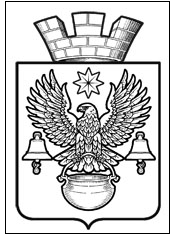                                                         ПОСТАНОВЛЕНИЕАДМИНИСТРАЦИИ КОТЕЛЬНИКОВСКОГО  ГОРОДСКОГО  ПОСЕЛЕНИЯКОТЕЛЬНИКОВСКОГО МУНИЦИПАЛЬНОГО РАЙОНА 
ВОЛГОГРАДСКОЙ ОБЛАСТИВ целях организации и осуществления муниципального жилищного контроля  на территории   Котельниковского городского поселения, в соответствии  с Жилищным кодексом Российской Федерации, Федеральным законом от 26.12.2008 № 294-ФЗ «О защите прав юридических лиц и индивидуальных предпринимателей при осуществлении государственного контроля (надзора) и муниципального контроля», Федеральным законом от 28.01.2020 N 4-ФЗ "О внесении изменений в статьи 161 и 163 Жилищного кодекса Российской Федерации", Федеральным законом от 27.07.2010 г. №210-Ф3 «Об организации предоставления государственных и муниципальных услуг», Федеральным законом от 06.10.2003 г. № 131-ФЗ «Об общих принципах организации местного самоуправления в Российской Федерации»,   руководствуясь Уставом Котельниковского городского поселения, администрация Котельниковского городского поселенияПОСТАНОВЛЯЕТ:1. Внести изменения в Постановление администрации Котельниковского городского поселения  № 36 от 31.01.2013 г. (в редакции постановления администрации №628 от 07.08.2017 г.) «Об утверждении административного Регламента осуществление муниципального жилищного контроля на территории Котельниковского городского поселения Котельниковского  муниципального района» п. 3.2.2 Регламента изложить в следующей редакции:«3.2.2. Основанием для включения плановой проверки в план проверок в соответствии с частью 8 статьи 9 Федерального закона от 26 декабря 2008 года № 294-ФЗ «О защите прав юридических лиц и индивидуальных предпринимателей при осуществлении государственного контроля (надзора) и муниципального контроля» является истечение трех лет со дня:- регистрации юридического лица, индивидуального предпринимателя;- окончания проведения последней плановой проверки юридического лица, индивидуального предпринимателя;- начала осуществления юридическим лицом, индивидуальным предпринимателем предпринимательской деятельности в соответствии с установленным Правительством Российской Федерации порядком уведомления о начале осуществления отдельных видов предпринимательской деятельности.Основанием для включения плановой проверки в ежегодный план проведения плановых проверок в соответствии с ч. 4.1 ст. 20 Жилищного кодекса Российской Федерации является истечение одного года со дня:- начала осуществления товариществом собственников жилья, жилищным, жилищно-строительным кооперативом или иным специализированным потребительским кооперативом деятельности по управлению многоквартирными домами в соответствии с представленным в орган государственного жилищного надзора уведомлением о начале осуществления указанной деятельности;».2.  Контроль за исполнением данного постановления оставляю за собой.3. Настоящее постановление вступает в силу со дня его подписания и подлежит обнародованию на официальном сайте администрации Котельниковского городского поселения.Глава Котельниковскогогородского поселения                                                                  А. Л. Федоров 09.04.2020  г.                                                                                           О внесении изменений  в Постановление Администрации Котельниковского городского поселения № 36 от 31.01.2013 г. «Об утверждении административного  регламента осуществления муниципального жилищного контроля на территории Котельниковского городского поселения Котельниковского муниципального района Волгоградской области» (в редакции постановления администрации №628 от 07.08.2017 г.).               №    267                                                         